Präsentationstag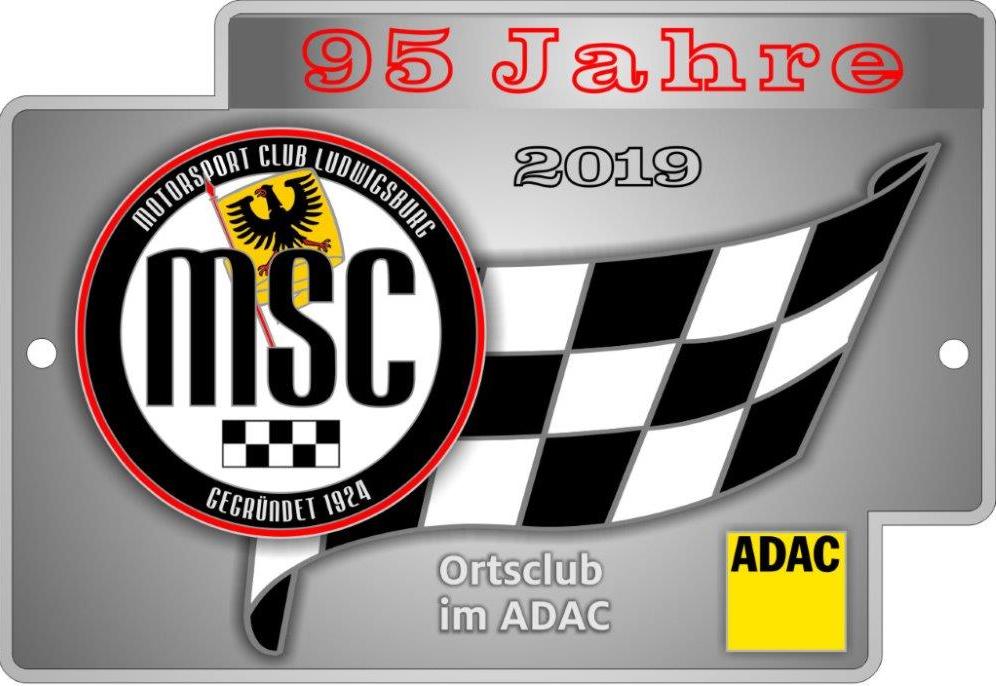 28. April 201995 Jahre Motorsportclub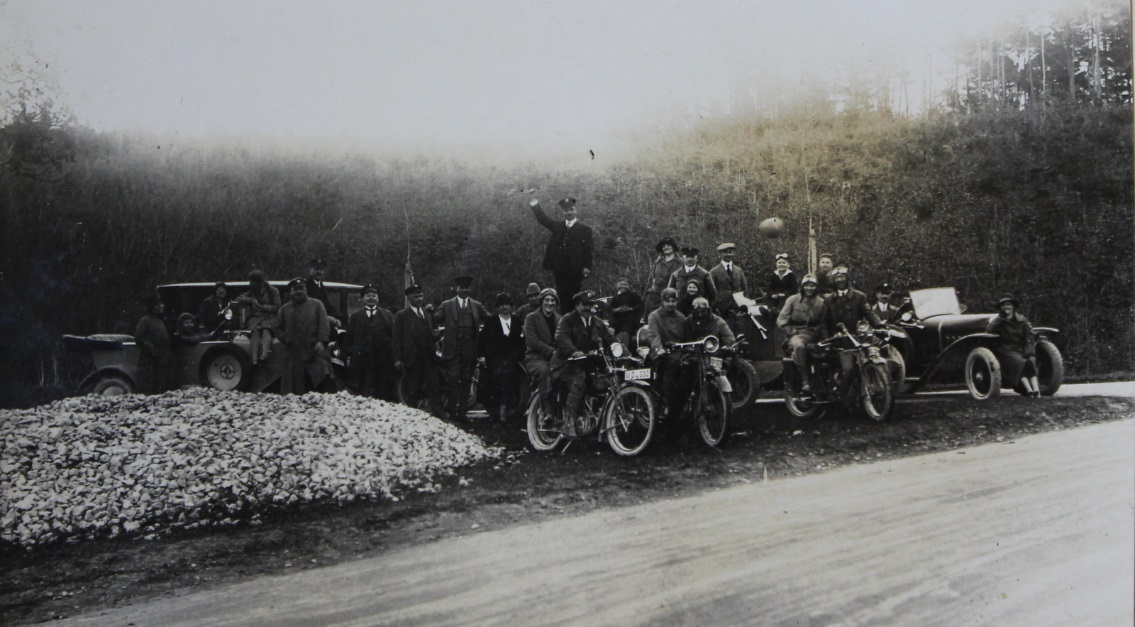 Touristische UnternehmungenUnser Verein besucht immer wieder historische Orte und ist interessiert Hintergründe zu erfahren und geschichtliche Zusammenhänge zu erkennen.Dazu organisieren wir Reisen in geführten Gruppen und ausgearbeiteten , interessanten Besuchskonzepten.Interessierte Gäste sind immer herzlich eingeladen , sich dabei anzuschließen und gemeinsam mit unserem Vereinskameraden schöne Stunden zu erleben .Ausserdem organisieren wir mit unseren Kooperationsclubs immer wieder Feste und Ausflüge .Kommt dazu und lernt unsere Clubs unkompliziert kennen! 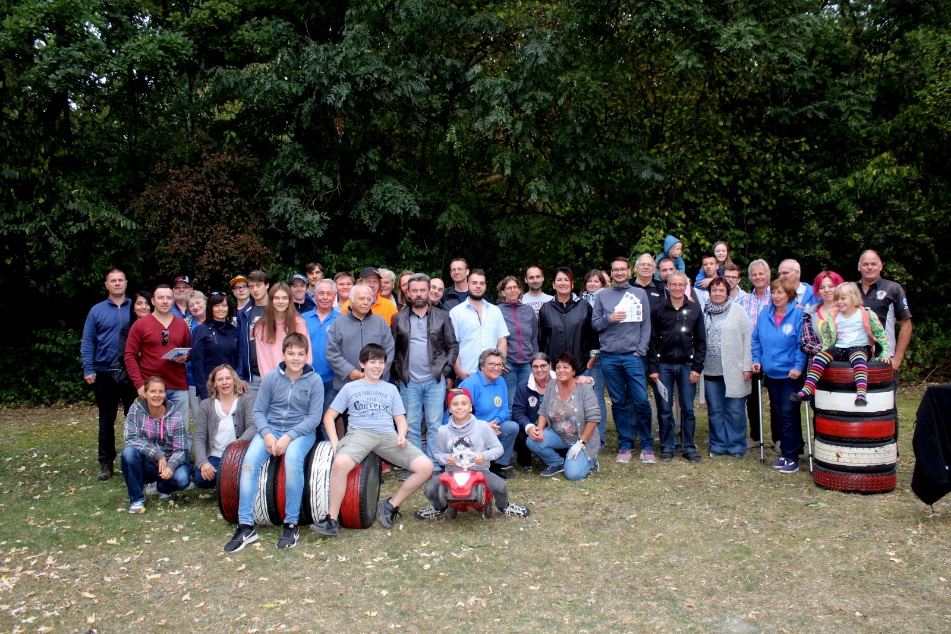 Klassik    :  Ausfahrten, Treffen, Historic-Cups Seit vielen Jahren organisieren wir im Klassikbereich Klassikausfahrten für Oldtimer und Youngtimer durch sehenswerte Landschaften , auch verbunden mit Wertungsprüfungen und Gleichmäßigkeitsprüfungen.Die 13 „Barock-Rallys “ waren solche Veranstaltungen , eingebunden in die ADAC-Historic-Cups .Auch haben wir schon 13 Oldtimertreffen durchgeführt , sowie 3 Youngtimertreffen.Diesjährig findet zu unserem Jubiläum am 25. August unsere 1. SALAMANDER-Klassik statt.Alle Infos dazu auf :  www.mscludwigsburg.deMotorsportclub Ludwigsburg   e.V.     im ADAC Höpfigheimerstr. 8/1             74321 Bietigheim info@mscludwigsburg.de    hotline  0172 740 740 0Motorsport   :  Slalom Unser Club richtet inzwischen schon seinen 6. eigenen Slalom aus.In diesem Jahr findet am 12. Mai ( Muttertag) unser 3. KREIDLER Slalom in Kornwestheim statt.Ein inzwischen etablierter Automobil-Slalom und Wertungslauf zurWürttembergischen ADAC-Slalom-Meisterschaft 2019sowie dem Rhein-Neckar-Pokal 2019.Auch in dieser Disziplin sind unsere Clubmitglieder sehr aktiv und erfolgreich.Erleben Sie spannenden Motorsport hautnah in Kornwestheim! 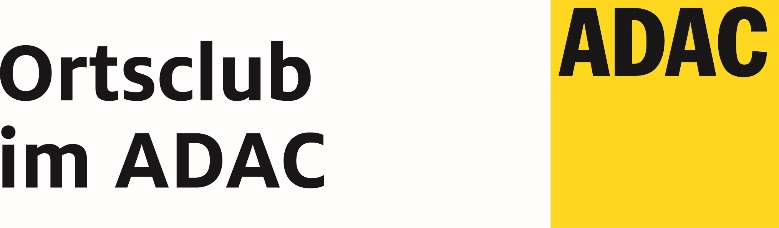 